Bedford Central Presbyterian Church52 Prompts to Self-Improvement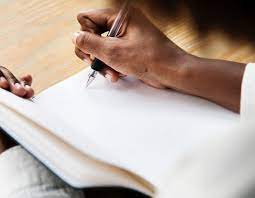 Week 12- March 20- March 26Assess where you are-was it difficult to pick one word that best describe you? If yes, why? 
____________________________________________________________________________________________________________________________________________________________________________________________________________________________________________________________________________________________________________________________________________________________________________________________________________________________________What did you learn about yourself this week?____________________________________________________________________________________________________________________________________________________________________________________________________________________________________________________________________________________________________________________________________________________________________________________________________________________________________What did you learn about the people around you? Were there any surprises/ disappointments? ____________________________________________________________________________________________________________________________________________________________________________________________________________________________________________________________________________________________________________________________________________________________________________________________________________________________________Be Intentional: How would you like to be treated this week. How will you treat others? Is there someone that you should do something special for this week?  Who? What will you do? ____________________________________________________________________________________________________________________________________________________________________________________________________________________________________________________________________________________________________________________________________________________________________________________________________________________________________________________________________________________________________________________________________________Who haven’t you spoken to in a while that you should check in with? __________________________________________________________________________________________________________________________________________________________________________________________________________________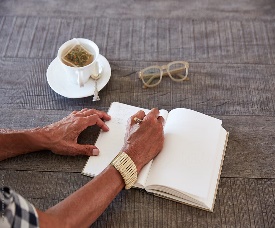 Journal Prompt/ Writing Activity:Don’t take yourself so seriously: What do you worry about? Where does this worry stem from? What can you do to worry less? Read- Proverbs 17:22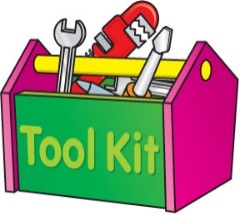 Each week you will be given motivation, practical tools or YouTube videos that is relevant to the Week’s Prompt/ Activity.  Videos may not work directly from clicking on the link provided. *You may need to highlight, copy the link, go to YouTube and enter it directly into the YouTube Browser.*You can also place the cursor directly into the link and press enter.*Once at the YouTube page you may need to click Skip Adds to go directly to the intended content. WEEK 12 TOOLS: CHRISTIAN COMEDY with MICHAEL JRhttps://youtu.be/QBY9DvHi4TkRon Rawls- Joy of the Lordhttps://youtu.be/-dDiStyrdio